EDUCACIÓN A DISTANCIA III ETEPANivel: 1° MEDIOSHISTORIA GEOGRAFIA Y CIENCIAS SOCIALESUNIDAD: ECONOMÍA Y SOCIEDAD: EL FUNCIONAMIENTO DEL MERCADOINSTRUCCIONESDebes hacer lectura del texto del estudiante “Historia Geografía y ciencias sociales”  editorial Santillana, páginas 30 a 35.Puedes hacer consultas en horario prudente (08:30 a 17:30 horas) menos sábado, domingos y festivos. Consultas que llegan fuera de este horario serán consideradas para ser respondidas al otro día. Esta actividad está preparada en tres clases. Si usted no cuenta con los materiales requeridos para el trabajo de lapbook, puede realizar con el material que tenga a la mano. Actividades Clase 1:Leer el texto del estudiante Pág. 30- 34. Destaca las ideas principales y secundarias en los textos.Escribe un glosario técnico de las palabras que tú no conoces. Mínimo 7Busca l significado de cada una de ellas en la diccionario real academia https://dle.rae.es/ Clase 2:Ver videos de cómo realizar un lapbookLink de sugeridos al final  Realizar un bosquejo de tu trabajo Clase 3: Diseñar tu propio lapbook con las principales ideas que subrayaste en el texto del estudiante. Trabajo en el lapbook. Cuando finalices esta actividad, envía fotos de tu trabajo al correo tecnologiapeumayen@gmail.comSUGERENCIASLinks que podrías ver para que te apoyes en tu trabajo.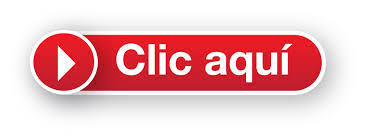 https://www.youtube.com/watch?v=W5nm69FWgj4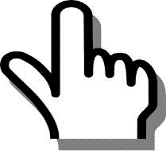 https://www.youtube.com/watch?v=mQtCFFQc15Qhttps://www.youtube.com/watch?v=ZFjNsgqU4XgFORMATO DE AUTOEVALUACIÓN DE ESTUDIANTESGUÍA  No 3Unidad  Economía y Sociedad: El Funcionamiento del Mercado TEMA: La EconomíaNivel:  1 Medio Nombre:_________________________________________Fecha: ___/____/____La autoevaluación es un elemento clave en el proceso de evaluación.Autoevaluarse es la capacidad del alumno para juzgar sus logros respecto a una tarea determinada: significa describir cómo lo logró, cuándo, cómo sitúa el propio trabajo respecto al de los demás, y qué puede hacer para mejorar.La autoevaluación no es sólo una parte del proceso de evaluación sino un elemento que permite producir aprendizajes.Actividad: Completar la rúbrica de autoevaluaciónInstrucciones: Revisa tu trabajo y los criterios a continuación.Marca con una X la opción que más se acerca a tu realidad durante el proceso de aprendizaje. Si prefieres hacerlo de forma física y no cuentas con el medio de impresión, puedes adjuntar la fotografía con tu nombre, número de criterio y opción marcada. Cuando termines envía la foto de tu autoevaluación o éste archivo con tus respuestas a prof. Sergio tecnologiapeumayen@gmail.com  Antes de comenzar, recuerda! Lo más valioso que tenemos los seres humanos, es la capacidad de ser mejores. Ahora, evalúa valorando sincera y honestamente tu desempeño en esta actividad. Agrega un comentario sobre esta guía o bien expresa algún tema relacionado a los objetivos de aprendizaje abordados en ella. Respuesta: Objetivo del aprendizajeComprender, analizar  los principales esenciales que sustentan la economía y definen los problemas económicos, como la escasez de los recursos frente a necesidades ilimitadas, las relaciones entre distintos agentes económicos y los factores  productivos que intervienen en la economía.HabilidadesAnalizar los problemas económicos de la escasez y de la necesidad limitada. Indicador de logroIdentifican los agente que intervienen en la economía P. IdealP. RealP. Total Nota20 = 7.0 12 = 4.0RÚBRICA DE EVALUACIÓN  LAPBOOK EN 1 MEDIOCATEGORÍA4 EXCELENTE3 SATISFACTORIO2 MEJORABLE1 INSUFICIENTEPORTADALa portada es colorida, tiene título, dibujos o imágenes relacionadas con el tema. Puede tener dos solapas que coinciden (ventana que cuando la abrimos nos muestra el interior del lapbook), forma de pirámide o de tríptico. La portada es colorida, tiene título pero los dibujos o imágenes no están relacionados con el tema. La portada no es colorida ni tiene título, ni imágenes ni dibujos relacionados con el tema.Carece de portada.Organización interiorContiene variedad de formas pegadas y funcionando correctamente. Así como algún párrafo o palabra escrita en la cartulina de diferentes colores. Contiene siempre las mismas formas pegadas y funcionan correctamente. Así como algún párrafo o palabra escrita en la cartulina de diferentes colores.Contiene muy pocas formas y no tienen nada escrito en la cartulina. El interior está prácticamente vacío.Contenido del tema Identifica todas las partes del tema y están todos los conceptos explicados de forma clara, con ejemplos, dibujos, imágenes e incluso texto si fuera necesario. Identifica algunas partes del tema y pero no están todos los conceptos explicados. Identifica 1 o 2 partes del tema. No identifica ninguna parte del tema.Relación de los conceptosLos contenidos tienen un orden lógico en las partes divididas del lapbook, sin dejar espacios grandes vacíos de contenidos. Los contenidos no tienen un orden lógico y se dejan algunos espacios vacíos. Los contenidos no tienen un orden lógico y se dejan muchos espacios vacíos. Carece de contenidos.OrtografíaNo tiene errores ortográficos y la letra es legible. Tiene de 1 a 3 errores ortográficos y la letra no es demasiado legible.Tiene más de 3 errores ortográficos y la letra se lee con mucha dificultad.Ilegible.Objetivo del aprendizajeReconocer la efectividad del aprendizaje de contenidos.Analizar el proceso de aprendizaje.Evaluar tu desempeño cualitativamente.HabilidadesReconocer- analizar- evaluar Indicador de logroAutoevaluar los aprendizajes completando en la pauta. 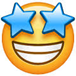 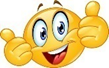 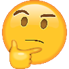 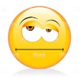 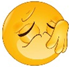 Lo logré fácilmente5 PUNTOSLo logré, aunque me costó un poco4 PUNTOS Lo logré con muchas dudas3 PUNTOSCasi no lo logro2 PUNTOSNecesito actualizarme1 PUNTOINDICADORES DE MÍ DESEMPEÑOVALORACIÓNVALORACIÓNVALORACIÓNVALORACIÓNPara el ser (Actitudinal)Lo logré fácilmenteLo logré, aunque me costó un poco Lo logré con muchas dudasCasi no lo logroNecesito actualizarme1. He organizado mi tiempo de estudio para realizar la guía y entregarla puntualmente.2. vi con detención los videos para la confección de lapbook. 3. Participé activa y efectivamente en el desarrollo de la actividad propuestas por el profesorINDICADORES DE MÍ DESEMPEÑOPara el saber (Conceptual)4. He sido capaz de identificar los agentes que intervienen en la economía. 5. soy capaz de explicar el flujo económico. 6. soy capaz de editar un  lapbook con los temas visto en el texto del estudiante. 7. soy capaz de explicar de cómo influye  la globalización en el comercio. INDICADORES DE MÍ DESEMPEÑOPara el hacer (Procedimental)8. Busqué o pedí ayuda cuando lo necesité agotando todas las instancias para aprender.9. Desarrollé la guía en mi cuaderno y/o texto cuidando mi letra y ortografía, procurando ser ordenado.10. Hice todo lo posible por superar mis dificultades académicas y aprender lo que me causó dificultades. PUNTAJE TOTAL= 50